Name: ____________________________________ 	Date: _______________________Mass, Volume, and Density (Science 8)Mass is: ______________________________________________________________________Volume is: ____________________________________________________________________Density is: ____________________________________________________________________
PracticeA gold ring sinks in water. Therefore, gold is (more/less) dense than water.If oil floats on top of water, that means that oil must be (more/less) dense than water.Based on their units, classify the following quantities as masses, volumes, densities, or none of these.What is the density of water? Remember units.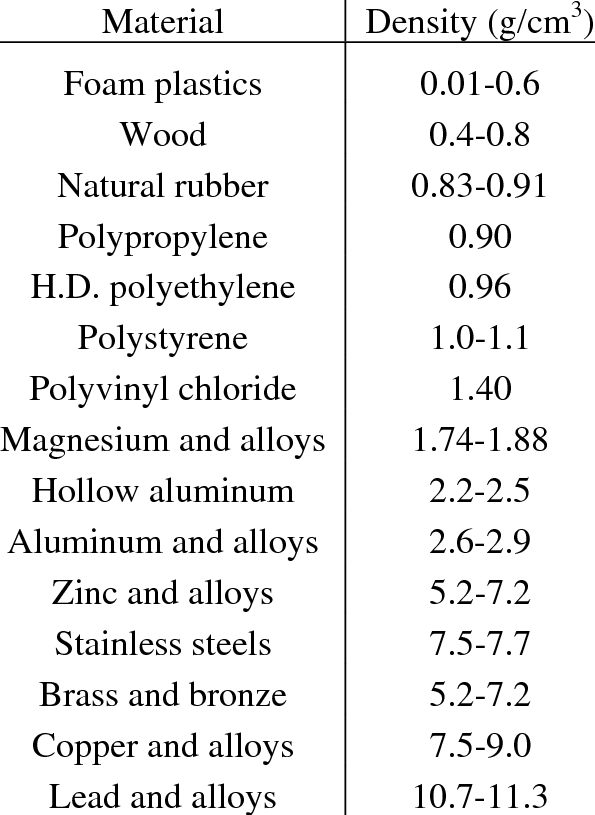 	________________Use the table on the right to answer the following questions. What weighs more: a gram of foam or a gram of zinc?					________________What is more dense: a gram of foam or a gram of zinc?					________________In water, will foam float or sink?	________________In water, will zinc float or sink? 	________________
There is 30 mL of water in a graduated cylinder. When a rock is put into the water, it sinks, and the water level rises to 34 mL. What is the volume of the rock? Remember units and show your work.Calculate the density of a rock that weighs 8g and has a volume of 3 cm3. Remember units and show your work.Calculate the density of a piece of Styrofoam™ that has a volume of 50 cm3 and weighs 3g. Remember units and show your work.There is a graduated cylinder with 20 mL of water. A ring weighing 12g is dropped into the water and it sinks to the bottom, causing the water level to rise to 21.5 mL. What is the volume of the ring? Remember units and show your work.What is the density of the ring? Remember units and show your work.Compare the density you calculated in “b” to the table from question #5. What material is the ring most likely made out of?Mass UnitsVolume Unitsg (grams)mg kg lbVolumes of Liquids can be expressed in mL (___________________) or L. Other units also exist, such as oz (ounces), cups, teaspoons, etc.  g (grams)mg kg lbVolumes of Solids are expressed in cubic units, e.g. cm3 (__________________________________) and m3 (meters cubed). Density UnitsThe formula to calculate density is:Therefore, the units for density are any mass unit divided by any volume unit: 
e.g. ,  are the ones most commonly used, but you could also see , , etc. Density of solids is given in units of ______________________________. Density of liquids is given in units of _____________________________.15kg		______________3.25g		______________2L		______________11.5 cm3	______________1.2 g/mL	______________32 g		______________6.3 cm2		______________2.4 g/cm3	______________13.582 g/kg	______________12.8 g		______________21 cm3		______________2.7 mL/g	______________3.8 kg/oz	______________150 mL		______________